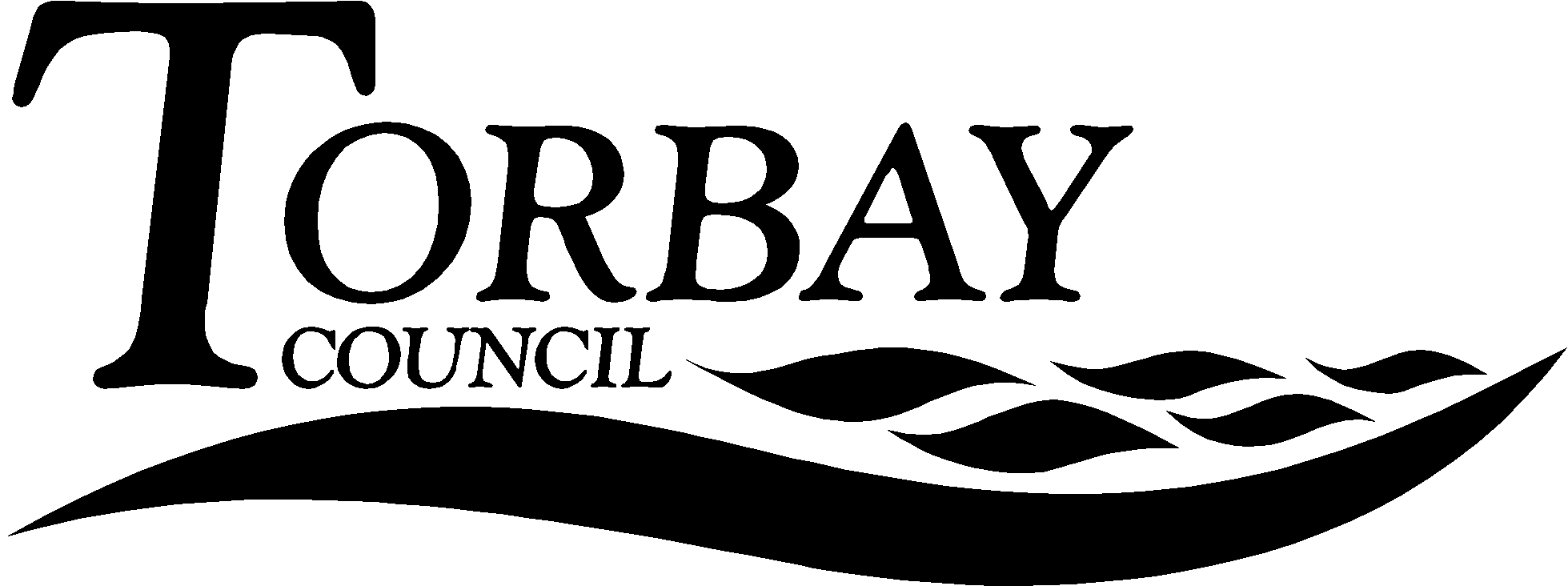 1.	Key points and Summary1.1	The purpose of this report is present to SACRE its annual report covering the previous calendar year as required by the 1996 Education Act (as amended by the 2011 Education Act). A report on the year must be sent in good time to the Secretary of State for Education. 2.	Introduction2.1	Attached to this report (the Appendix) is the draft annual report of SACRE for 2016. As agreed by SACRE its format has been changed to conform with the advice of the National Association of SACREs published in 2016.2.2	The annual report should be an honest assessment of SACRE’s work during the calendar year so that it can inform the Secretary of State, the Authority, its maintained schools, Academies, Free Schools and other partners of the advice that SACRE has given and the responses to that advice. 2.3	In SACRE’s constitution it states that the annual report should be presented to the Autumn meeting which shall also be an AGM. 3.0	RecommendationThat SACRE note the draft report as presented in the Appendix and represent the full report at its spring meeting, when data becomes available to ensure that the report meets the requirements of the Department for Education.That the Chair of SACRE writes an introduction to the report as is custom before it is sent to the Secretary of State in the spring term.Andrew StrachanChair of SACREAppendixTorbay SACRE draft Annual Report 2015Documents available in members’ roomsBackground Papers:Religious Education in English Schools, non-statutory guidance 2010. DfETitle:DRAFT SACRE Annual Report 2016DRAFT SACRE Annual Report 2016DRAFT SACRE Annual Report 2016DRAFT SACRE Annual Report 2016This report relates to the amendment and adoption of an annual report for 2016 as required by the 1996 Education Act.This report relates to the amendment and adoption of an annual report for 2016 as required by the 1996 Education Act.This report relates to the amendment and adoption of an annual report for 2016 as required by the 1996 Education Act.This report relates to the amendment and adoption of an annual report for 2016 as required by the 1996 Education Act.This report relates to the amendment and adoption of an annual report for 2016 as required by the 1996 Education Act.Wards Affected:AllAllAllAllTo:SACRESACREOn:15th November, 2016Contact Officer:The RE AdviserThe RE AdviserThe RE AdviserThe RE Adviser Telephone:07855 23586507855 23586507855 23586507855 235865  E.mail:hampshireeducational@outlook.com hampshireeducational@outlook.com hampshireeducational@outlook.com hampshireeducational@outlook.com 